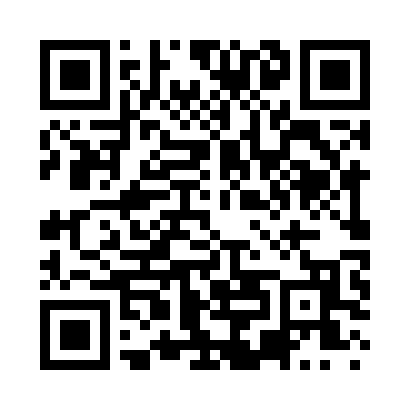 Prayer times for Orcutts, Connecticut, USAMon 1 Jul 2024 - Wed 31 Jul 2024High Latitude Method: Angle Based RulePrayer Calculation Method: Islamic Society of North AmericaAsar Calculation Method: ShafiPrayer times provided by https://www.salahtimes.comDateDayFajrSunriseDhuhrAsrMaghribIsha1Mon3:355:1812:534:568:2910:112Tue3:365:1812:544:568:2810:113Wed3:375:1912:544:568:2810:114Thu3:375:2012:544:568:2810:105Fri3:385:2012:544:568:2810:096Sat3:395:2112:544:568:2710:097Sun3:405:2212:544:568:2710:088Mon3:415:2212:554:568:2710:079Tue3:425:2312:554:568:2610:0710Wed3:435:2412:554:568:2610:0611Thu3:445:2412:554:568:2510:0512Fri3:455:2512:554:568:2510:0413Sat3:475:2612:554:568:2410:0314Sun3:485:2712:554:568:2310:0215Mon3:495:2812:554:568:2310:0116Tue3:505:2812:554:568:2210:0017Wed3:515:2912:564:568:219:5918Thu3:535:3012:564:568:219:5819Fri3:545:3112:564:568:209:5720Sat3:555:3212:564:558:199:5621Sun3:575:3312:564:558:189:5422Mon3:585:3412:564:558:179:5323Tue3:595:3512:564:558:179:5224Wed4:015:3612:564:558:169:5025Thu4:025:3712:564:548:159:4926Fri4:035:3812:564:548:149:4827Sat4:055:3812:564:548:139:4628Sun4:065:3912:564:538:129:4529Mon4:085:4012:564:538:119:4330Tue4:095:4112:564:538:099:4231Wed4:105:4212:564:528:089:40